О назначении публичных слушанийВо исполнения полномочий в области градостроительной деятельности на основании Соглашения № 11-11-715/9 от 05.12.2019 года о передаче муниципальным образованием «Поселок Пеледуй» отдельных полномочий по решению вопросов местного значения муниципальному образованию «Ленский район» Республики Саха (Якутия), в соответствии со ст. 5.1 Градостроительного кодекса РФ, с целью информирования населения о намечаемой деятельности, рассмотрев обращение ООО «Абсолют» от 18.03.2020г. №02-08-26/0:Назначить проведение публичных слушаний по внесению изменений в Правила землепользования и застройки п. Пеледуй МО «Поселок Пеледуй» в части изменения территориальной зоны, расположенной на территории п. Пеледуй, в кадастровом квартале 14:14:030014, с зоны И-1 (Территория общего пользования) на зону П (Зона производственного использования) для размещения карьера по добыче песчано-гравийной смеси «Лесной».Определить время и место проведения публичных слушаний на 28 апреля 2020 года в 14:00 часов в администрации МО «Посёлок Пеледуй» (п. Пеледуй, ул. Центральная, д. 18, актовый зал).Установить местом доступа для ознакомления заинтересованных лиц с документами по вопросам публичных слушаний здание администрации МО «Посёлок Пеледуй» (п. Пеледуй, ул. Центральная, д. 18, кабинет заместителя главы администрации МО «Поселок Пеледуй»).Постоянно действующей комиссии по подготовке проектов внесения изменений и дополнений в СТП, ГП и ПЗЗ муниципальных образований Ленского района подготовить проект внесений изменений в Правила землепользования и застройки п. Пеледуй МО «Поселок Пеледуй».Установить срок 30 календарных дней по приему замечаний и предложений от населения и общественности со дня официального опубликования настоящего распоряжения.Направлять предложения и замечания по публичным слушаниям по адресу: 678144, Республика Саха (Якутия), г. Ленск, ул. Ленина, 65, каб. 404. Контактное лицо – Мыреева Ольга Александровна, тел. 8(41137) 4-13-24.Направить начальника отдела архитектуры администрации муниципального образования «Ленский район» (Папок Л.А.) в п. Пеледуй 28 апреля 2020г. для организации публичных слушаний.Главному специалисту общего отдела (Иванская Е.С.) опубликовать настоящее распоряжение в средствах массовой информации и разместить на официальном сайте муниципального образования.Контроль исполнения настоящего распоряжения оставляю за собой.Муниципальное образование«ЛЕНСКИЙ РАЙОН»Республики Саха (Якутия)Муниципальное образование«ЛЕНСКИЙ РАЙОН»Республики Саха (Якутия)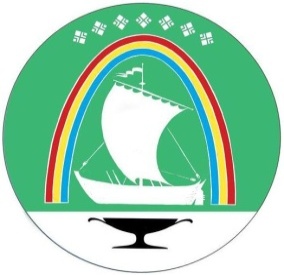 Саха Өрөспүүбүлүкэтин«ЛЕНСКЭЙ ОРОЙУОН» муниципальнайтэриллиитэ     РАСПОРЯЖЕНИЕ     РАСПОРЯЖЕНИЕ                          Дьаhал                          Дьаhал                          Дьаhал                г. Ленск                г. Ленск                             Ленскэй к                             Ленскэй к                             Ленскэй кот «_23_» __марта___ 2020 года                           № ___01-04-505/0_____                 от «_23_» __марта___ 2020 года                           № ___01-04-505/0_____                 от «_23_» __марта___ 2020 года                           № ___01-04-505/0_____                 от «_23_» __марта___ 2020 года                           № ___01-04-505/0_____                 от «_23_» __марта___ 2020 года                           № ___01-04-505/0_____                 Глава                                                                                            Ж.Ж. Абильманов